Программа тура*:*Внимание: на праздничных заездах очередность экскурсий меняется в зависимости от работы музеев.Скидка детям до 14 лет: 4 дня 1350 руб.Скидка детям 14-16 лет: 4 дня 600 руб.Скидка студентам (Российских Государственных вузов дневного отделения): любое количество дней 300 рублей. Доплата за иностранные билеты (исключение СНГ): любое количество дней 600 рублей.В стоимость тура входит: проживание, завтраки, экскурсионное и ежедневное транспортное обслуживание по программе, билеты в музеи по программе, сопровождение гида, бесплатно предоставляются наушники для более комфортного прослушивания экскурсовода.Расчетный час в гостиницах – 12.00. Гарантированное заселение после 15:00.(За доп. плату индивидуальный трансфер дневной тариф 2000 руб. аэропорт-отель, 1650 руб. вокзал-отель за машину).Экскурсионный пакет без проживания: 7600 руб. (4-дневный тур)Стоимость тура на 1 человека в рублях:Ибис 3* (Санкт-Петербург), Завтрак "шведский стол"Охтинская 3* (Санкт-Петербург), Завтрак "шведский стол"Best Western Plus Center Hotel 4* (Санкт-Петербург), Континентальный завтракNovotel St. Petersburg Centre 4* (Санкт-Петербург), Завтрак "шведский стол"Арт Деко Невский 4* (Санкт-Петербург), Завтрак "шведский стол"Арт Нуво Палас 4* (Санкт-Петербург), Завтрак "шведский стол"Достоевский 4* (Санкт-Петербург), Завтрак "шведский стол"РЕКОМЕНДУЕМ Москва 4* (Санкт-Петербург), Завтрак "шведский стол"Октябрьская 4* (Санкт-Петербург), Завтрак "шведский стол"РЕКОМЕНДУЕМ Парк Инн Прибалтийская 4* (Санкт-Петербург), Завтрак "шведский стол"Ривер Палас Отель 4* (Санкт-Петербург), Завтрак "шведский стол"Ярд Резиденс Апарт Отель 4* (Санкт-Петербург), Континентальный завтрак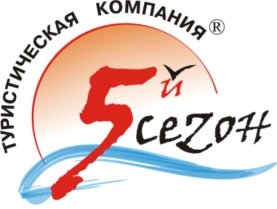 РЕГУЛЯРНЫЙ СБОРНЫЙ ТУР МАЙ-ОКТЯБРЬ 2023«Петербургская Коллекция»В период c 24.04.23 по 15.10.234 дня / 3 ночиЗаезды в любой день еженедельноПрибытие в Петербург в любой день.1день ПНПрибытие в Санкт-Петербург. Встреча с гидом в холле гостиницы. Табличка «Петербургская Коллекция». Время встречи уточнять перед заездом. 1 автобус:11:00 Отъезд от гостиницы «Октябрьская» (Лиговский пр., д.10), в том числе – гости из отелей «Best Western», «Ибис», «Достоевский», «Новотель»,«Гранд отель «Эмеральд» 2 автобус:10:30 Отъезд от гостиницы «Прибалтийская» 10:45 Отъезд от гостиницы «Арт Нуво Палас» 11:00 Отъезд от гостиницы «Ривер Палас»3 автобус:10:30 Отъезд от гостиницы «Охтинская» 10:50 Отъезд от гостиницы «Ладога»11:00 Отъезд от гостиницы «Москва», в том числе гости из отелей «Арт Деко Невский», «Ярд Резиденс».Автобусная экскурсия «По старой Петергофской дороге» с посещением Нижнего парка Петергофа (12:30). Петергофская дорога – уникальный комплекс, почти ровесник Петербурга, объединяющий императорские резиденции и частные усадьбы, сады и парки, расположившиеся на берегу Финского залива. Одна из них – летняя императорская резиденция – Петергоф.Экскурсия по Нижнему парку со знаменитыми фонтанами. Здесь вы увидите знаменитые каскады и парные фонтаны, полюбуетесь раскрывающейся перед вами панорамой Финского залива, прогуляетесь по тенистым аллеям, станете жертвой фонтанов-шутих и наверняка подружитесь с местными жителями – белками.Дополнительно (только летом): Прогулка по Финскому заливу на комфортабельном теплоходе «Метеор» из Нижнего парка в центр Санкт-Петербурга на Адмиралтейскую набережную (Места по тарифу стандарт: 950 взр., 600 реб. 0-11 лет, 950 студ., 950 пенс.)17:30 Возвращение в центр города к Московскому вокзалу. Самостоятельное возвращение в гостиницу.Дополнительно: Экскурсия по крышам Петербурга. Взглянем на Петербург с незабываемой высоты, посмотрим на этот волшебный город с нового ракурса и удивим друзей небанальными фотографиями! (800 руб. взр., студ., пенс.; 1 взр+1 реб (от 12 лет) - 1400 руб., 2 взр. +1 реб. (от 12 лет) - 2200руб.)2день ВТПрибытие в Санкт-Петербург. Встреча с гидом в холле гостиницы. Табличка «Петербургская Коллекция». Время встречи уточнять перед заездом. Для комфорта всем гостям в этот день предоставляется радиооборудование.1 автобус:10:30 Отъезд от гостиницы «Октябрьская» (Лиговский пр., д.10), в том числе – гости из отелей «Best Western», «Ибис», «Достоевский», «Новотель»,«Гранд отель «Эмеральд» 2 автобус:10:30 Отъезд от гостиницы «Арт Нуво Палас» 10:45 Отъезд от гостиницы «Прибалтийская» 11:00 Отъезд от гостиницы «Ривер Палас»3 автобус:10:30 Отъезд от гостиницы «Охтинская» 10:50 Отъезд от гостиницы «Ладога»11:00 Отъезд от гостиницы «Москва», в том числе гости из отелей «Арт Деко Невский», «Ярд Резиденс».Автобусная экскурсия в Кронштадт. Проехав по дамбе через Финский залив, вы совершите прогулку по городу-крепости, расположенному нанебольшом острове, и, хотя бы ненадолго почувствуете себя причастным к морю. Посещение памятника всем чинам российского флота – самого большого Морского собора в России, напоминающего знаменитую Айю-Софию в Стамбуле.Свободное время для знакомства с недавно открытым музейно-историческим парком «Остров фортов», который посвящён истории и славе военно- морского флота России. Здесь вас ждёт Аллея героев, напоминающая дорогу времени, Маяк памяти, зоны отдыха для детей и взрослых. В парке можно узнать об истории флота, полюбоваться видами Каботажной гавани, покататься на панорамных качелях и, конечно, загадать желание, которое исполнит пингвин – обитатель Антарктиды. Символично, что русские путешественники, открывшие этот континент, начали свой путь именно в Кронштадте.Дополнительно: 15:00 Морская прогулка на катере «Форты Кронштадтской крепости». Форты – это дополнительные искусственные сооружения,призванные вместе с Кронштадтом оградить наш город от неприятеля. У каждого из них своё имя, история, судьба, о которых и поведает эта экскурсия.(850 руб. взр.,700 руб. шк., пенс.)18:00 Окончание в центре города у ст. метро «Площадь Восстания».23:30-02:30 Дополнительно: Автобусная экскурсия «Ночной Петербург» – возможность увидеть город в новом ракурсе, посмотреть разводку мостов ихудожественную подсветку набережных и площадей. (1100 взр., 1000 шк.,1000 студ.,1000 пенс.)3день СРПрибытие в Санкт-Петербург. Встреча с гидом в холле гостиницы. Табличка «Петербургская Коллекция». Время встречи уточнять перед заездом. Для комфорта всем гостям в этот день предоставляется радиооборудование.1 автобус:13:30 Отъезд от гостиницы «Октябрьская» (Лиговский пр., д.10), в том числе – гости из отелей «Best Western», «Ибис», «Достоевский», «Новотель»,«Гранд отель «Эмеральд» 2 автобус:12:30 Отъезд от гостиницы «Прибалтийская» 12:45 Отъезд от гостиницы «Арт Нуво Палас» 13:00 Отъезд от гостиницы «Ривер Палас»3 автобус:13:00 Отъезд от гостиницы «Охтинская» 13:20 Отъезд от гостиницы «Ладога»13:30 Отъезд от гостиницы «Москва», в том числе гости из отелей «Арт Деко Невский», «Ярд Резиденс».Автобусная обзорная экскурсия по Санкт-Петербургу – одному из красивейших городов мира. Вы увидите перспективы петербургских улиц, величественный простор Невы, одетой в гранитные набережные, изгибы рек и каналов, фасады роскошных дворцов, летящие пролёты мостов и воздушные узоры оград.16:30 Экскурсия в Петропавловскую крепость – «сердце» Петербурга, с дня её основная в 1703 году наш город ведёт свою историю. В ходе исторической прогулки по крепости вы познакомитесь с её историей и особенностями фортификации, увидите современную городскую скульптуру, посетитеПетропавловский собор, где похоронены члены династии Романовых, и тюрьму Трубецкого бастиона, которая расскажет о судьбах многих известныхлюдей.Внимание: На заезды в апреле и октябре замена Посещение Кунсткамеры — первого общедоступного музея в России, основанного Петром I, где вы увидите уникальные естественнонаучные и этнографические коллекции, рассказывающие о человеке и разных народах мира.18:30-19:00 Окончание программы. Трансфер по гостиницам.4день ЧТПрибытие в Санкт-Петербург. Встреча с гидом в холле гостиницы. Табличка «Петербургская Коллекция». Время встречи уточнять перед заездом. 1 автобус:11:30 Отъезд от гостиницы «Октябрьская» (Лиговский пр., д.10), в том числе – гости из отелей «Best Western», «Ибис», «Достоевский», «Новотель»,«Гранд отель «Эмеральд» 2 автобус:10:30 Отъезд от гостиницы «Прибалтийская» 10:45 Отъезд от гостиницы «Арт Нуво Палас» 11:00 Отъезд от гостиницы «Ривер Палас»3 автобус:11:00 Отъезд от гостиницы «Охтинская» 11:20 Отъезд от гостиницы «Ладога»11:30 Отъезд от гостиницы «Москва», в том числе гости из отелей «Арт Деко Невский», «Ярд Резиденс».Автобусная экскурсия в Царское село «Под сенью Царскосельских садов». Царское село – любимая летняя резиденция императрицы Екатерины II. 12:30 Экскурсия в Екатерининский дворец со знаменитой Янтарной комнатой и Екатерининского парка – великолепного произведения русского садово-паркового искусства XVIII-XIX веков.Свободное время в Царском селе (2,5 часа) или за доп. плату автобусная экскурсия в Павловск.Дополнительно: Автобусная экскурсия в Павловск с посещением выдающегося дворцово-паркового ансамбля конца XVIII – начала XIX вв., который являлся летней резиденцией императора Павла I и его семьи. (1300 взр., 1000 шк., 1000 пенс., ст.)16:30 (19:30) Возвращение в город к станции метро «Звенигородская».Самостоятельное возвращение в гостиницу. Трансфер в Океанариум.Дополнительно: посещение Океанариума. Вас ждёт современный музей живой морской природы с акулами и тюленями, коралловым рифом и егоэкзотическими обитателями. (с 01.04-31.05- 800 взр., 600 шк., студ., 350 дети 5-6 лет, 400 пенс, с 01.06-31.08 – 850 взр., 650 шк., студ., 350 дети 5-6 лет,400 пенс.)Самостоятельное возвращение в гостиницу.5день ПТПрибытие в Санкт-Петербург. Встреча с гидом в холле гостиницы. Табличка «Петербургская Коллекция». Время встречи уточнять перед заездом. 1 автобус:11:30 Отъезд от гостиницы «Октябрьская» (Лиговский пр., д.10), в том числе – гости из отелей «Best Western», «Ибис», «Достоевский», «Новотель»,«Гранд отель «Эмеральд» 2 автобус:10:30 Отъезд от гостиницы «Прибалтийская» 10:45 Отъезд от гостиницы «Арт Нуво Палас» 11:00 Отъезд от гостиницы «Ривер Палас»3 автобус:11:00 Отъезд от гостиницы «Охтинская» 11:20 Отъезд от гостиницы «Ладога»11:30 Отъезд от гостиницы «Москва», в том числе гости из отелей «Арт Деко Невский», «Ярд Резиденс». Автобусная прогулка по центру города. Вы увидите Невский проспект, Марсово поле, Дворцовая площадь.Прогулка по Летнему саду. Летний сад – любимое детище Петра I, жемчужина в парковом ожерелье Петербурга. В 1704 году Петр I приказал разбить для себя большой сад, подобный прославленным западноевропейским паркам того времени, и сам наметил его первоначальный план.16:00 Посещение Эрмитажа – одного из величайших музеев мира, расположенного в шести уникальных зданиях, в том числе, в Зимнем дворце – резиденции русских царей.14:00 Дополнительно: Теплоходная экскурсия «По рекам и каналам». Вас ждёт увлекательное путешествие по Северной Венеции с её живописными водными улицами и ажурными оградами, горбатыми мостами и парадными фасадами. (700 взр., 500 шк., 600 студ., 600 пенс.)18:00 Свободное время в центре города. Самостоятельное возвращение в гостиницу.Дополнительно: Посещение театра-макета «Петровская Акватория», где вы окунётесь в жизнь города первой половины XVIII столетия. Благодаря движущимся объектам, современным световым, звуковым и визуальным эффектам перед вами оживёт старинный Петербург. (500 взр., 300 шк., 400 студ., 400 пенс.)23:30-02:30 Дополнительно: Автобусная экскурсия «Ночной Петербург» – возможность увидеть город в новом ракурсе, посмотреть разводку мостов ихудожественную подсветку набережных и площадей. (1100 взр., 1000 шк., 1000 студ., 1000 пенс.)6день СБПрибытие в Санкт-Петербург. Встреча с гидом в холле гостиницы. Табличка «Петербургская Коллекция». Время встречи уточнять перед заездом. Для комфорта всем гостям в этот день предоставляется радиооборудование.1 автобус:11:30 Отъезд от гостиницы «Октябрьская» (Лиговский пр., д.10), в том числе – гости из отелей «Best Western», «Ибис», «Достоевский», «Новотель»,«Гранд отель «Эмеральд» 2 автобус:10:30 Отъезд от гостиницы «Прибалтийская» 10:45 Отъезд от гостиницы «Арт Нуво Палас» 11:00 Отъезд от гостиницы «Ривер Палас»3 автобус:11:00 Отъезд от гостиницы «Охтинская» 11:20 Отъезд от гостиницы «Ладога»11:30 Отъезд от гостиницы «Москва», в том числе гости из отелей «Арт Деко Невский», «Ярд Резиденс». Автобусная экскурсия в Гатчину «Резиденция императора-романтика» с посещением Дворца Павла I.Гатчина – одна из пригородных императорских резиденций. Живописные пейзажи, тишина, изобилие водоемов, памятники архитектуры – всё это придает дворцово-парковому комплексу особое очарование. И уже не кажется удивительным, что именно здесь более 10 лет жил Павел I, которого называют самым романтическим и мечтательным российским императором. Память о нём и его супруге хранит Гатчинский дворец, за скромными фасадами которого скрыты роскошные интерьеры и знаменитый подземный ход к Серебряному озеру. А вокруг него разбит первый в России романтический пейзажный парк, прогулку по которому мы совершим.18:00 Окончание в центре города у ст. метро «Площадь Восстания».7день ВСВстреча с гидом в холле гостиницы. Табличка «Петербургская Коллекция». Время встречи уточнять перед заездом. 1 автобус:11:30 Отъезд от гостиницы «Октябрьская» (Лиговский пр., д.10), в том числе – гости из отелей «Best Western», «Ибис», «Достоевский», «Новотель»,«Гранд отель «Эмеральд» 2 автобус:10:30 Отъезд от гостиницы «Прибалтийская» 10:45 Отъезд от гостиницы «Арт Нуво Палас» 11:00 Отъезд от гостиницы «Ривер Палас»3 автобус:11:00 Отъезд от гостиницы «Охтинская»11:20 Отъезд от гостиницы «Ладога»11:30 Отъезд от гостиницы «Москва», в том числе гости из отелей «Арт Деко Невский», «Ярд Резиденс».Автобусная экскурсия «Дворцы Петербурга и их владельцы». Иногда кажется, что все здания в нашем городе – это дворцы. Конечно, это только видимость, но в Петербурге их действительно много. А ведь не бывает дворца без живописи, скульптуры, без балов, музыки, уютного сада или парка. Именно такая атмосфера окружает хозяев дворцов, которым и посвящена эта экскурсия.14:30 Экскурсия в великолепный музей ювелирного искусства Фаберже. Следуя принципу великого мастера, за скромными фасадами Шуваловского дворца скрываются настоящие чудеса ювелирного искусства. Музей обладает не имеющим аналогов собранием русского ювелирного и декоративно- прикладного искусств XIX-XX вв. Наиболее ценные и известные предметы в коллекции музея – 9 императорских пасхальных яиц, созданных фирмой Карла Густава Фаберже.16:30 Свободное время в центре города. Самостоятельное возвращение в гостиницу или на вокзал.Даты заездовДвухместный сраздельными кроватямиОдноместныйДвухместный с двуспальной кроватьюСтандартныйСтандартныйСтандартный24.04.23-26.04.2315100209501510027.04.23-13.05.2315200211501520014.05.23-07.06.2317050247001705008.06.23-30.06.2317650259001765001.07.23-25.07.2315100211001510026.07.23-30.07.2315700220001570031.07.23-30.09.2315100211001510001.10.23-12.10.23136001795013600Даты заездовДвухместный с двуспальной ираздельнымикроватямиТрёхместный (2 осн.+доп. кр.)ОдноместныйДвухместный с двуспальной и раздельными кроватямиТрёхместный (2 осн.+доп. кр.)ОдноместныйСтандартныйСтандартныйСтандартныйКомфортКомфортКомфорт24.04.23-25.04.2312100119501615012550121001690026.04.23-18.05.2314350140502230015700143502305019.05.23-04.06.2314950140502155015250142002230005.06.23-13.06.2316900154002545017200157002620026.06.23-05.08.2315250142002230015700145002305006.08.23-31.08.2314200133002005014500134502080001.09.23-30.09.2313150125501795013450128501870001.10.23-12.10.23121001195016150125501210016900Даты заездовДвухместный сраздельными кроватямиТрёхместный (2 осн.+доп. кр.)Трёхместный (2осн.+д.к.реб. 3-12)ОдноместныйДвухместный с двуспальнойкроватьюКомфортКомфортКомфортКомфортКомфорт24.04.23-25.04.23136001330012850179501360026.04.23-27.04.23160001530014550220501600028.04.23-30.04.23172001630015400241001720001.05.23-23.05.23168001590015000234001680024.05.23-06.06.23196001780017350292001960007.06.23-21.06.23212501900018550322002125021.06.23-24.06.23207001860018150312002070025.06.23-08.07.23196001780017350292001960009.07.23-20.08.23180001680016350258501800021.08.23-28.09.231615015100148002245016150Даты заездовДвухместн ый сраздельны микроватямиОдноместныйДвухместный с двуспальнойкроватьюДвухместный с раздельными кроватямиТрёхместный (2 осн.+доп. кр.)Одноместн ыйДвухместный с двуспальной кроватьюСтандартныйСтандартныйСтандартныйПолулюксПолулюксПолулюксПолулюкс24.04.23-28.04.231700022850170002080019500305002080029.04.23-21.05.231785024500178502170020200323002170022.05.23-07.06.231930027550193002485022150388002485008.06.23-10.06.232005028900200502605023200409002605017.06.23-13.08.231930027550193002485022150388002485014.08.23-12.10.2317350238001735021100196003130021100Даты заездовДвухместный с раздельнымикроватямиОдноместны йДвухместный с раздельнымикроватямиТрёхместный (2 осн.+доп. кр.)ОдноместныйДвухместный с двуспальнойкроватьюМансардаМансардаКомфортКомфортКомфортКомфорт24.04.23-27.04.2313200170001475014000202001475028.04.23-04.05.2314350200501540014350217001540005.05.23-12.05.2313900188501480014050208001480013.05.23-28.05.2314350200501540014350218501540029.05.23-07.06.2316300226001720015550245501720008.06.23-12.06.2316700233001760015950252501760013.06.23-20.06.2316300226001720015550245501720021.06.23-02.07.2316700233001760015950252501760003.07.23-25.07.2314350200501540014350218501540026.07.23-30.07.2314650205501570014650225501570031.07.23-24.09.2313450181001435013750200501435025.09.23-12.10.23124001555013450131501735013450Даты заездовДвухместный с раздельными кроватямиОдноместныйДвухместный с раздельными кроватямиТрёхместный (2 осн.+доп. кр.)ОдноместныйСтандартныйСтандартныйКомфортКомфортКомфорт24.04.23-26.04.23110501360011950121001435027.04.23-03.05.23148002050015850148002200004.05.23-12.05.23131501705014650139001960013.05.23-28.05.23149502080015400143501960029.05.23-30.05.23153502130015950147502125031.05.23-07.06.23161502230017050155502455008.06.23-02.07.23164502290017450158502525003.07.23-25.07.23143501960015100274002110026.07.23-30.07.23146502020015500282002170031.07.23-27.08.23140501810015100142002080028.08.23-24.09.23133001705014200136001885025.09.23-12.10.231210015100131501285017050Даты заездовОдноместныйДвухместный с двуспальнойкроватьюДвухместный с раздельнымикроватямиТрёхместный (2 осн.+доп. кр.)ОдноместныйДвухместный с двуспальнойкроватьюСтандартныйСтандартныйСупериорСупериорСупериорСупериор24.04.23-26.04.2317050128501435013600188501435027.04.23-30.04.2321700157001660015400236501660001.05.23-22.05.2321100153001630015100229501630023.05.23-29.05.2326350179502170018250320502170030.05.23-07.06.2328300188502260018850338502260008.06.23-12.06.2329200193502330019350350502330013.06.23-20.06.2328300188502260018850338502260021.06.23-24.06.2329200193502330019350350502330026.06.23-30.06.2325800176002045017550301002045001.07.23-30.09.2320800151001615014950226001615001.10.23-12.10.23170501285014350136001885014350Даты заездовДвухместный с двуспальной и раздельными кроватямиТрёхместный (2 осн.+доп. кр.)Одноместны й ВзрослыйДвухместный с двуспальной и раздельными кроватямиТрёхместный (2 осн.+доп. кр.)ОдноместныйСтандартныйСтандартныйСтандартныйКомфортКомфортКомфорт24.04.23-27.04.2314800145502080016950158502460028.04.23-08.05.2315550151002220017600165002645009.05.23-23.05.2314650145002065016450157002410024.05.23-07.06.2317950166002710020800185503280008.06.23-12.06.2318200168002755021100188003335009.06.23-12.06.2318450170002800021400190503390013.06.23-20.06.2317950166002710020800185503280021.06.23-25.06.2318450170002800021400190503390026.06.23-01.07.2317950166002710020800185503280002.07.23-27.08.2315400149502185017350163002605028.08.23-30.09.2314650145002065016450157002410001.10.23-12.10.23127001285016600140501375019300Даты заездовДвухместный с двуспальной и раздельнымикроватямиОдноместны йДвухместны й сраздельными кроватямиТрёхместный (2 осн.+доп. кр.)Трёхместный (2осн.+д.к.реб.3-12)Одноместны йДвухместный с двуспальнойкроватьюСтандартный МТКСтандартный МТККомфорт МККомфорт МККомфорт МККомфорт МККомфорт МК24.04.23-27.04.231460019600151001435014000205001510027.04.23-01.05.231690023500175001645016000247001750002.05.23-23.05.231630022450169001585015550236501690024.05.23-25.05.231820026250191001735017050281501910026.05.23-06.06.231915028150202001810017800304002020008.06.23-25.06.232015030050213001900018600324002130026.06.23-07.07.231965029100207501855018200314002075008.07.23-20.08.231740024750183502030016750266001835021.08.23-28.09.2315700217001645015250152502320016450Даты заездовДвухместный с двуспальной ираздельными кроватямиТрёхместный (2 осн.+доп. кр.)Трёхместный (2осн.+д.к.реб.6-13)ОдноместныйДвухместный с двуспальной ираздельными кроватямиТрёхместный (2 осн.+доп. кр.)ОдноместныйСтандартныйСтандартныйСтандартныйСупериорСупериорСупериорСупериор24.04.23-26.04.231195012850124001585014650137501885027.04.23-03.05.231615013800133001805015650146002070004.05.23-23.05.231510014500140501960016150151002155024.05.23-06.06.231705015850152502335017950164502530007.06.23-12.06.231895017550169502805020450181503010013.06.23-1725016000154502370018200166502570001.07.2301.07.23-02.07.231640015400148502210017350160002405003.07.23-25.07.231510014500140501960016150151002155026.07.23-30.07.231550014800143502020016450155002215031.07.23-29.08.231510014500140501960016150151002155030.08.23-31.08.231460013900134501860015650146002055001.09.23-08.10.231435013600131501810015400143502005009.10.23-12.10.2313850133001280017100149001400019050Даты заездовДвухместный с двуспальной и раздельнымикроватямиТрёхместный (2 осн.+доп. кр.)Трёхместный (2осн.+д.к.реб.7-12)Одноместны йДвухместный с раздельными кроватямиТрёхместный (2 осн.+доп. кр.)Одноместны йСтандартный с видом на городСтандартный с видом на городСтандартный с видом на городСтандартный с видом на городСтандартный с видом на НевуСтандартный с видом на НевуСтандартный с видом на Неву24.04.23-13.05.231885017650170502635019900182502830014.05.231950018050174502885020500187003080015.05.23-07.06.232080018850182503385021700196003580008.06.23-12.06.232140019350187503505022300201003700013.06.23-20.06.232080018850182503385021700196003580021.06.23-24.06.232140019350187503505022300201003700025.06.23-10.07.232080018850182503385021700196003580011.07.23-25.07.231990018250176503010020800188503205026.07.23-30.07.232040018750181503110021400193503315031.07.23-31.08.231990018250176503010020800188503205001.09.23-30.09.231615015850151002455017050164502635001.10.23-12.10.2314800149501435021850157001555023800Даты заездовОдноместн ыйДвухместный с двуспальнойкроватьюОдноместныйДвухместный с двуспальной кроватьюДвухместный сраздельнымикроватямиТрёхместный (2 осн.+доп. кр.)ОдноместныйСмарт без кухниСмарт без кухниСмартСмартСтандартныйСтандартныйСтандартный24.04.23-26.04.231630012400178001315013600133001885027.04.23-01.05.232080014650220001525016300151002410002.05.23-22.05.232030014350214001495015900148002340023.05.232165015000226001555016950154502555024.05.232325015800241001630018200162502805025.05.23-07.06.232485016600256001705019450170503055008.06.23-14.06.232565017000264001745019950175503155014.06.23-20.06.232485016600256001705019450170503055021.06.23-25.06.232565017000264001745019950175503155026.06.23-30.06.232485016600256001705019450170503055001.07.23-25.07.232005014200223001540016300154002410026.07.23-31.07.232055014500229001570016700154002490001.08.23-28.08.231930013900203501435015100142002185029.08.23-24.09.231735012850181001330013900133001930025.09.23-12.10.2315550119501630012400131501510017800